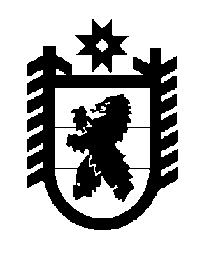 Российская Федерация Республика Карелия    ПРАВИТЕЛЬСТВО РЕСПУБЛИКИ КАРЕЛИЯПОСТАНОВЛЕНИЕот  5 августа 2014 года № 241-Пг. Петрозаводск О внесении изменений в постановление ПравительстваРеспублики Карелия от 21 февраля 2009 года № 29-ППравительство Республики Карелия п о с т а н о в л я е т:Внести в постановление Правительства Республики Карелия от                21 февраля 2009 года № 29-П «Об утверждении региональной программы «Развитие малого и среднего предпринимательства в Республике Карелия на период до 2014 года» (Собрание законодательства Республики Карелия, 2009, № 2, ст. 155; № 7, ст. 827; № 11, ст. 1291; 2010, № 7,                ст. 844; № 12, ст. 1715; 2011, № 9, ст. 1438; № 11, ст. 1874; № 12, ст. 2088; 2012, № 1, ст. 72; № 5, ст. 906; № 7, ст. 1335; № 9, ст. 1627; № 12, ст. 2217; 2013, № 7, ст. 1255; Карелия, 2013, 17 декабря; 2014, 20 марта) следующие изменения:1) в наименовании слова «региональной программы «Развитие малого и среднего предпринимательства в Республике Карелия на период до 2014 года» заменить словами «подпрограммы «Региональная программа «Развитие малого и среднего предпринимательства в Республике Карелия на период до 2014 года» государственной программа Республики Карелия «Экономическое развитие и инновационная экономика Республики Карелия»;2)  в пункте 1 слова «региональную программу «Развитие малого и среднего предпринимательства в Республике Карелия на период до 2014 года» заменить словами «подпрограмму «Региональная программа «Развитие малого и среднего предпринимательства в Республике Карелия на период до 2014 года» государственной программа Республики Карелия «Экономическое развитие и инновационная экономика Республики Карелия»;3) внести в региональную программу «Развитие малого и среднего предпринимательства в Республике Карелия на период до 2014 года»,  утвержденную вышеуказанным постановлением, изменения согласно приложению.           Глава Республики  Карелия                                                            А.П. ХудилайненПриложение к постановлениюПравительства Республики Карелияот 5 августа 2014 года № 241-ПИЗМЕНЕНИЯ,которые вносятся в региональную программу«Развитие малого и среднего предпринимательствав Республике Карелия на период до 2014 года»1. В наименовании слова «Региональная программа «Развитие малого и среднего предпринимательства в Республике Карелия на период до 2014 года» заменить словами «Подпрограмма «Региональная программа «Развитие малого и среднего предпринимательства в Республике Карелия на период до 2014 года» государственной программы Республики Карелия «Экономическое развитие и инновационная экономика Республики Карелия».2. В паспорте Программы:1)  в наименовании слова «региональной программы «Развитие малого и среднего предпринимательства в Республике Карелия на период до 2014 года» заменить словами «подпрограммы «Региональная программа «Развитие малого и среднего предпринимательства в Республике Карелия на период до 2014 года» государственной программы Республики Карелия «Экономическое развитие и инновационная экономика Республики Карелия»;2) в строке «Наименование Программы» слова «региональная программа «Развитие малого и среднего предпринимательства в Республике Карелия на период до 2014 года» заменить словами «подпрограмма «Региональная программа «Развитие малого и среднего предпринимательства в Республике Карелия на период до 2014 года» государственной программы Республики Карелия «Экономическое развитие и инновационная экономика Республики Карелия»;3) строку «Важнейшие целевые показатели и индикаторы» изложить в следующей редакции:4) строку «Объемы и источники финансирования  Программы» изложить в следующей редакции:	5) строку «Ожидаемые  конечные результаты реализации Программы и показатели социально-экономической эффективности» изложить в следующей редакции:3. Таблицу 1 «Показатели эффективности реализации Программы» изложить в следующей редакции:«Таблица 1Показатели эффективности реализации Программы ___________________* Официальные статистические данные представляются территориальным органом Федеральной службы государственной статистики по Республике Карелия.».4. Таблицу 3 «Показатели целей и задач Программы» изложить в следующей редакции:«Таблица 3Показатели целей и задач Программы по годам5. Приложение к Программе изложить в следующей редакции:«Важнейшие целевые показатели и индикаторы- количество субъектов малого и среднего предпринимательства в расчете на 100 тыс. человек населения (без ИП) – не менее 1860 единиц; - доля среднесписочной численности работников (без внешних совместителей), занятых на микропредприятиях, малых и средних предприятиях и у индивидуальных предпринимателей,  в общей численности занятого населения – не менее 38,2 процента; - оборот организаций малого и среднего предпринимательства на одного жителя (без ИП) – не менее 160 тыс. рублей;- доля продукции, произведенной субъектами  малого и среднего предпринимательства, в общем объеме валового регионального продукта – не менее 10 процентов»;«Объемы и источники финансирования  Программы источниками  финансирования Программы являются средства бюджета Республики Карелия и средства федерального бюджета (субсидии, предоставляемые по результатам конкурса по отбору субъектов Российской Федерации для финансирования мероприятий, осуществляемых в рамках оказания государственной поддержки малого и среднего предпринимательства субъектами Российской Федерации). Общий объем финансирования – 671,0479 млн. рублей, в том числе по годам:бюджет Республики Карелия – 177,735 млн. рублей:2009 год – 40,4 млн. рублей,2010 год – 12,6 млн. рублей,2011 год – 23,8 млн. рублей,2012 год – 57,79 млн. рублей,2013 год – 34,145 млн. рублей,2014 год – 9,0 млн. рублей;федеральный бюджет (субсидии) – 493,3129 млн. рублей: 2009 год – 99,970 млн. рублей,2010 год – 20,6 млн. рублей,2011 год – 59,5 млн. рублей,2012 год – 173,478 млн. рублей,2013 год – 107,268 млн. рублей,2014 год – 32,4969 млн. рублей.Объемы финансирования мероприятий Программы за счет средств бюджета Республики Карелия могут подлежать уточнению и утверждению в порядке, установленном законом Республики Карелия о бюджете на соответствующий год и плановый период.Объемы финансирования мероприятий Программы за счет средств федерального бюджета подлежат уточнению по результатам участия Республики Карелия в конкурсном отборе субъектов Российской Федерации в соответствии с постановлением Правительства Российской Федерации от 27 февраля 2009 года № 178 «О распределении и предоставлении субсидий из федерального бюджета бюджетам субъектов Российской Федерации на государст-венную поддержку малого и среднего предпринима-тельства, включая крестьянские (фермерские) хозяйства»»;«Ожидаемые  конеч-ные результаты реализации Про-граммы и показа-тели социально-экономической эффективности        рост количества субъектов малого и среднего предпринимательства в расчете на 100 тыс. человек населения (без ИП) до 1860 единиц; увеличение среднесписочной численности работников (без внешних совместителей) малых (включая микропредприятия) и средних предприятий (с учетом индивидуальных предпринимателей) до 79 тыс. человек».Наименование показателейЕдиница измере-ния2008 год (базовый)* Планируемые показатели по годамПланируемые показатели по годамПланируемые показатели по годамПланируемые показатели по годамПланируемые показатели по годам2014 год к 2008 году, %Наименование показателейЕдиница измере-ния2008 год (базовый)* 2010 год2011 год2012 год2013 год2014 год (план)2014 год к 2008 году, %Количество субъек-тов малого и сред-него предпринима-тельства (с учетом индивидуальных предпринимателей)единиц208022632227306272952689126950129,6%Количество вновь зарегистрирован-ных субъектов малого и среднего предпринима-тельства единиц262028083010340034423450131,7%Среднесписочная численность работ-ников (без внешних совместителей) малых (включая микропредприятия) и средних пред-приятий (с учетом индивидуальных предпринимателей)тыс. человек62,380,186,085,278,879,0126,8%Доля продукции, произведенной субъектами  малого и среднего пред-принимательства, в общем объеме валового региональ-ного продуктапроцент9,79,69,79,910,010,0+0,3 про-цент-ного пунктаНаименование показателейЕдиница измере-ния2008 год (базо-вый)Планируемые показатели Планируемые показатели Планируемые показатели Планируемые показатели Планируемые показатели 2014 год к 2008 годуНаименование показателейЕдиница измере-ния2008 год (базо-вый)2010 год2011 год2012 год2013 год2014 год (план)2014 год к 2008 году123456789Цель: Обеспечение условий интенсивного роста малого и среднего предпринимательства в Республике Карелия для увеличения общего количества действующих субъектов малого и среднего предпринимательства, обеспечения занятости и развития самозанятости населения, обеспечения конкурентоспособности малого и среднего предпринимательства, увеличения доли производимых малыми и средними предприятиями товаров, работ и услуг в валовом региональном продуктеЦель: Обеспечение условий интенсивного роста малого и среднего предпринимательства в Республике Карелия для увеличения общего количества действующих субъектов малого и среднего предпринимательства, обеспечения занятости и развития самозанятости населения, обеспечения конкурентоспособности малого и среднего предпринимательства, увеличения доли производимых малыми и средними предприятиями товаров, работ и услуг в валовом региональном продуктеЦель: Обеспечение условий интенсивного роста малого и среднего предпринимательства в Республике Карелия для увеличения общего количества действующих субъектов малого и среднего предпринимательства, обеспечения занятости и развития самозанятости населения, обеспечения конкурентоспособности малого и среднего предпринимательства, увеличения доли производимых малыми и средними предприятиями товаров, работ и услуг в валовом региональном продуктеЦель: Обеспечение условий интенсивного роста малого и среднего предпринимательства в Республике Карелия для увеличения общего количества действующих субъектов малого и среднего предпринимательства, обеспечения занятости и развития самозанятости населения, обеспечения конкурентоспособности малого и среднего предпринимательства, увеличения доли производимых малыми и средними предприятиями товаров, работ и услуг в валовом региональном продуктеЦель: Обеспечение условий интенсивного роста малого и среднего предпринимательства в Республике Карелия для увеличения общего количества действующих субъектов малого и среднего предпринимательства, обеспечения занятости и развития самозанятости населения, обеспечения конкурентоспособности малого и среднего предпринимательства, увеличения доли производимых малыми и средними предприятиями товаров, работ и услуг в валовом региональном продуктеЦель: Обеспечение условий интенсивного роста малого и среднего предпринимательства в Республике Карелия для увеличения общего количества действующих субъектов малого и среднего предпринимательства, обеспечения занятости и развития самозанятости населения, обеспечения конкурентоспособности малого и среднего предпринимательства, увеличения доли производимых малыми и средними предприятиями товаров, работ и услуг в валовом региональном продуктеЦель: Обеспечение условий интенсивного роста малого и среднего предпринимательства в Республике Карелия для увеличения общего количества действующих субъектов малого и среднего предпринимательства, обеспечения занятости и развития самозанятости населения, обеспечения конкурентоспособности малого и среднего предпринимательства, увеличения доли производимых малыми и средними предприятиями товаров, работ и услуг в валовом региональном продуктеЦель: Обеспечение условий интенсивного роста малого и среднего предпринимательства в Республике Карелия для увеличения общего количества действующих субъектов малого и среднего предпринимательства, обеспечения занятости и развития самозанятости населения, обеспечения конкурентоспособности малого и среднего предпринимательства, увеличения доли производимых малыми и средними предприятиями товаров, работ и услуг в валовом региональном продуктеЦель: Обеспечение условий интенсивного роста малого и среднего предпринимательства в Республике Карелия для увеличения общего количества действующих субъектов малого и среднего предпринимательства, обеспечения занятости и развития самозанятости населения, обеспечения конкурентоспособности малого и среднего предпринимательства, увеличения доли производимых малыми и средними предприятиями товаров, работ и услуг в валовом региональном продуктеКоличество субъектов малого и среднего предпринима-тельства в расчете на 100 тыс. человек населения Респуб-лики Карелия (без ИП)ед.69412771427147018581860268,0%Доля среднесписочной чис-ленности работников (без внешних совместителей), занятых на микропредприя-тиях, малых и средних пред-приятиях и у индивидуаль-ных предпринимателей,  в общей численности занятого населения %23,535,537,537,838,038,2+14,7 про-центных пунктаДоля продукции, произведен-ной субъектами  малого и среднего предприниматель-ства, в общем объеме вало-вого регионального продукта%9,79,69,79,910,010,0+0,3 про-центного пунктаЗадача 1. Формирование благоприятной внешней среды развития малого и среднего предпринимательстваЗадача 1. Формирование благоприятной внешней среды развития малого и среднего предпринимательстваЗадача 1. Формирование благоприятной внешней среды развития малого и среднего предпринимательстваЗадача 1. Формирование благоприятной внешней среды развития малого и среднего предпринимательстваЗадача 1. Формирование благоприятной внешней среды развития малого и среднего предпринимательстваЗадача 1. Формирование благоприятной внешней среды развития малого и среднего предпринимательстваЗадача 1. Формирование благоприятной внешней среды развития малого и среднего предпринимательстваЗадача 1. Формирование благоприятной внешней среды развития малого и среднего предпринимательстваЗадача 1. Формирование благоприятной внешней среды развития малого и среднего предпринимательстваКоличество субъектов  мало-го и среднего предпринима-тельства  (включая индиви-дуальных предпринимателей) в расчете на 1 тыс. человек населения Республики Карелияед.4042434243444Задача 2. Усиление рыночных позиций малого и среднего предпринимательства Республики Карелия, в том числе осуществляющих внешнеэкономическую деятельность, деятельность в инновационной сфере и ремесленную деятельностьЗадача 2. Усиление рыночных позиций малого и среднего предпринимательства Республики Карелия, в том числе осуществляющих внешнеэкономическую деятельность, деятельность в инновационной сфере и ремесленную деятельностьЗадача 2. Усиление рыночных позиций малого и среднего предпринимательства Республики Карелия, в том числе осуществляющих внешнеэкономическую деятельность, деятельность в инновационной сфере и ремесленную деятельностьЗадача 2. Усиление рыночных позиций малого и среднего предпринимательства Республики Карелия, в том числе осуществляющих внешнеэкономическую деятельность, деятельность в инновационной сфере и ремесленную деятельностьЗадача 2. Усиление рыночных позиций малого и среднего предпринимательства Республики Карелия, в том числе осуществляющих внешнеэкономическую деятельность, деятельность в инновационной сфере и ремесленную деятельностьЗадача 2. Усиление рыночных позиций малого и среднего предпринимательства Республики Карелия, в том числе осуществляющих внешнеэкономическую деятельность, деятельность в инновационной сфере и ремесленную деятельностьЗадача 2. Усиление рыночных позиций малого и среднего предпринимательства Республики Карелия, в том числе осуществляющих внешнеэкономическую деятельность, деятельность в инновационной сфере и ремесленную деятельностьЗадача 2. Усиление рыночных позиций малого и среднего предпринимательства Республики Карелия, в том числе осуществляющих внешнеэкономическую деятельность, деятельность в инновационной сфере и ремесленную деятельностьЗадача 2. Усиление рыночных позиций малого и среднего предпринимательства Республики Карелия, в том числе осуществляющих внешнеэкономическую деятельность, деятельность в инновационной сфере и ремесленную деятельностьОборот организаций малого и среднего предприниматель-ства на одного жителя республики (без ИП)тыс. руб.110,3111,5139,5159,6159,9160,0145,1%123456789Удельный вес налоговых поступлений по специальным налоговым режимам (единый налог на вмененный доход; единый сельскохозяйствен-ный налог; налог, взимаемый в связи с применением упро-щенной системы налогообло-жения) в консолидированном бюджете Республики Карелия %5,05,86,07,18,89,0+4,0 про-центных пункта».